Nativity WorshipsFourth Sunday after the Epiphany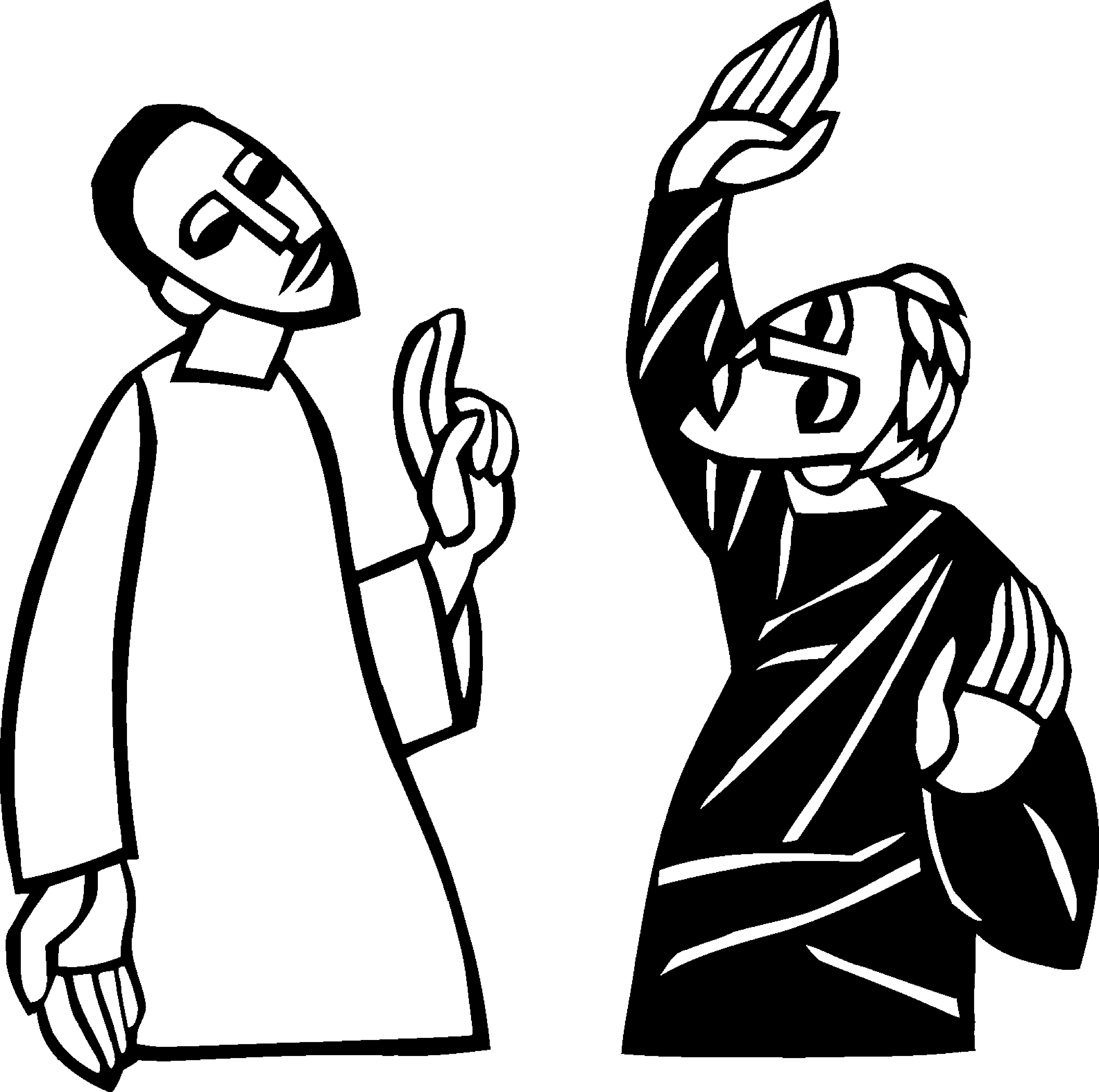 January 31, 2020Facebook LivestreamEpiscopal Church of the NativitySan Rafael, CaliforniaThe church on the hill in Lucas ValleyThe Rev. Kirsten Snow Spalding, RectorThe Rev. Scott Sinclair, Assisting PriestThe Rev. Lynn Oldham Robinett, Assisting PriestThe Rev. Rebecca Morehouse, DeaconThe Word of GodEntrance RiteEntrance Hymn Tell out, my soul, the greatness of the Lord (Birmingham) (H 437)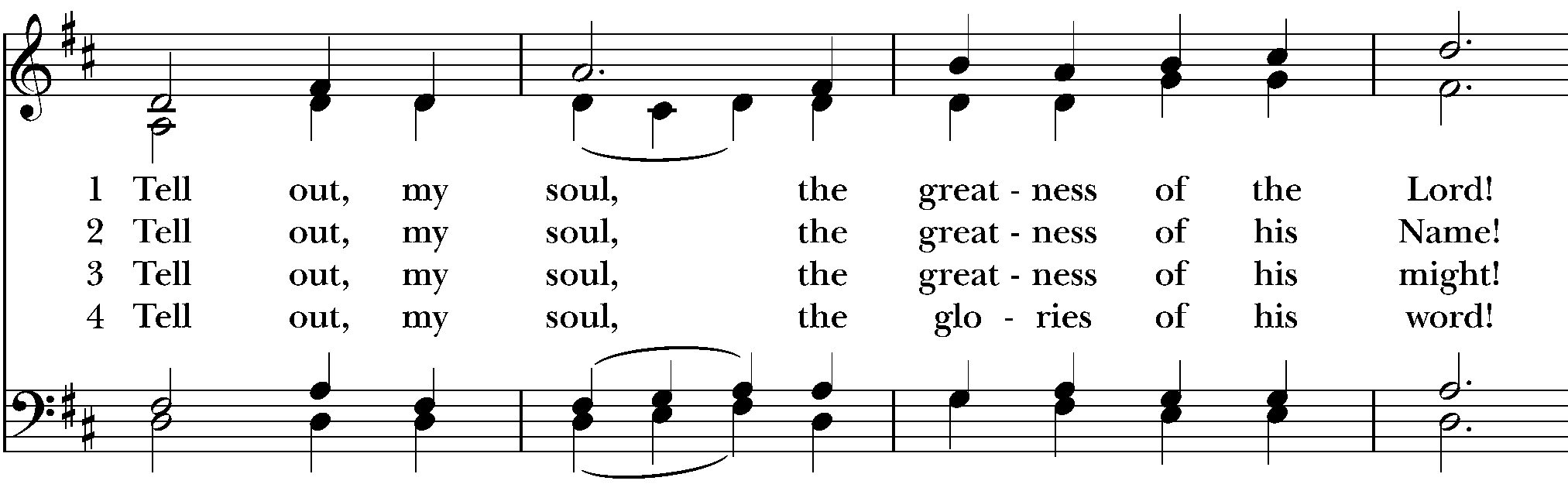 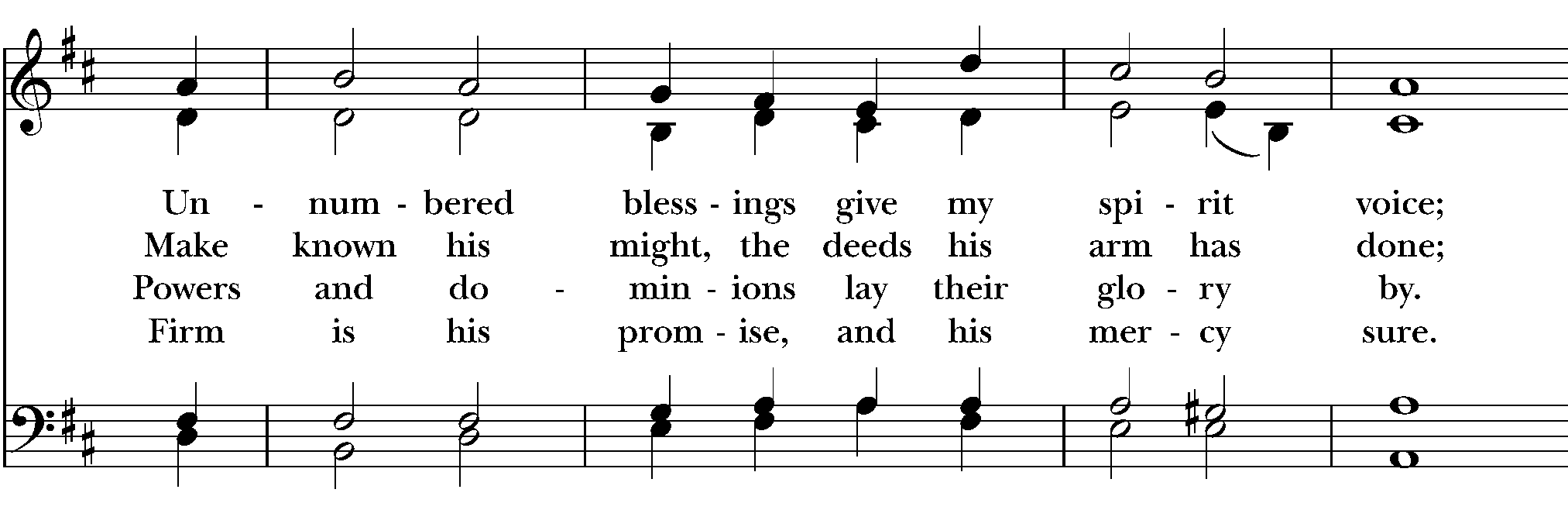 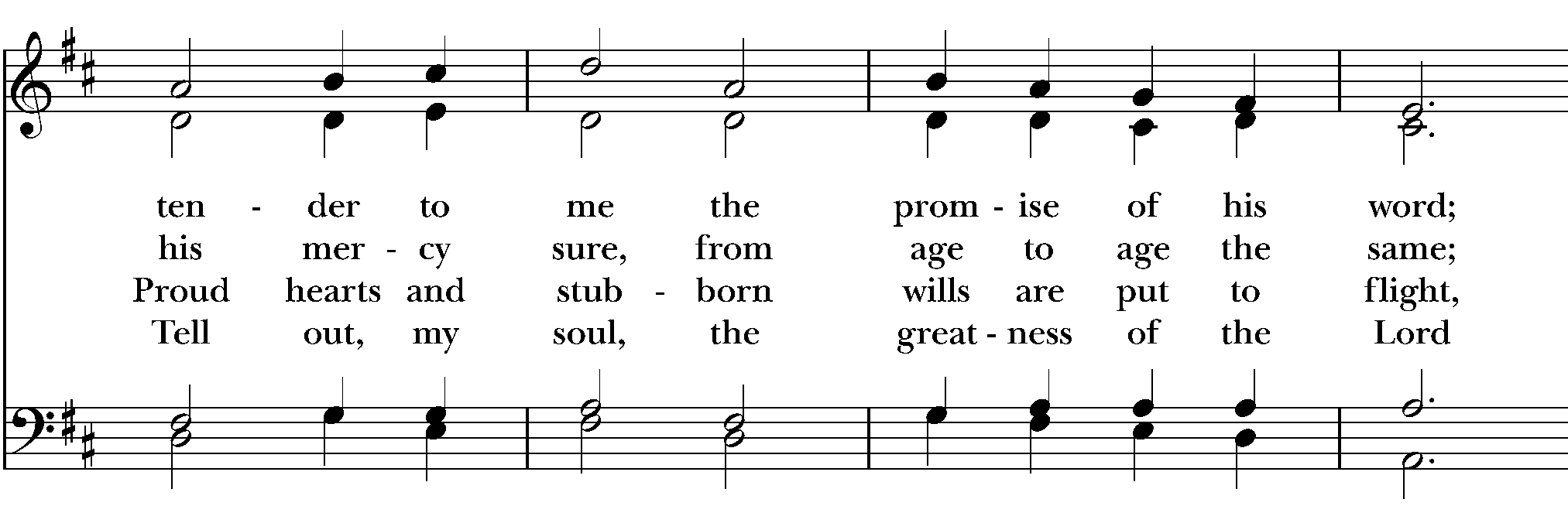 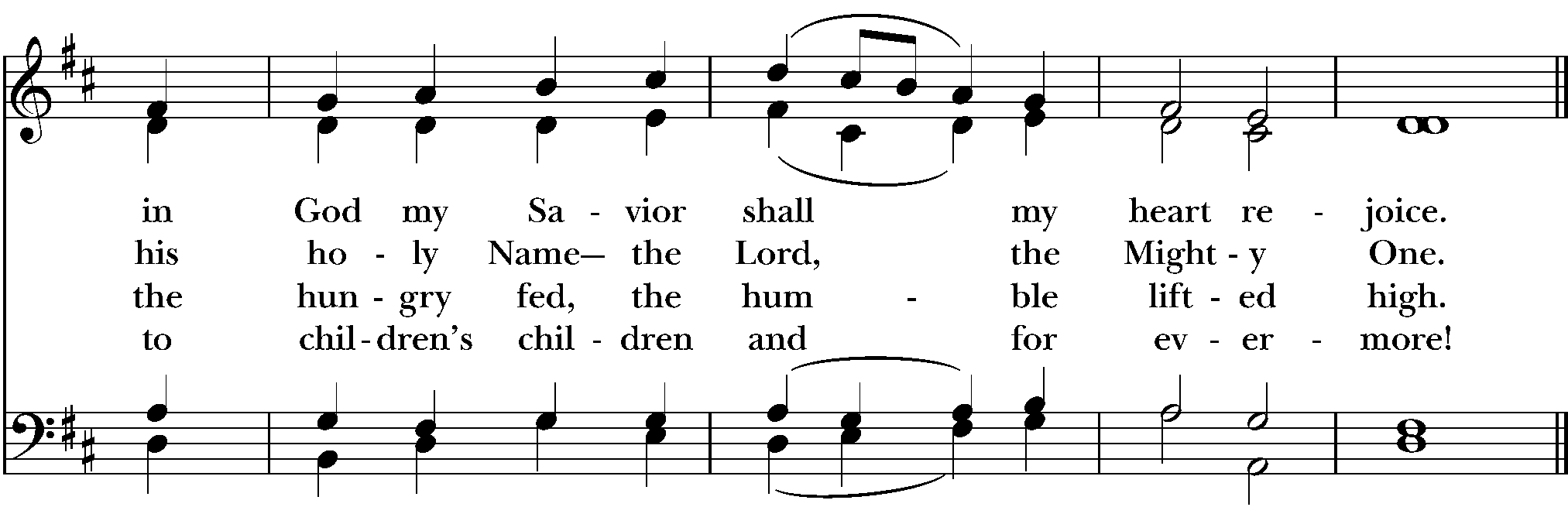 Opening Acclamation (BCP p. 355)The people standing, the Celebrant saysCollect for Purity (BCP p. 355)The Celebrant may sayAlmighty God, to you all hearts are open, all desires known, and from you no secrets are hid: Cleanse the thoughts of our hearts by the inspiration of your Holy Spirit, that we may perfectly love you, and worthily magnify your holy Name; through Christ our Lord. Amen.Opening Anthem or Song of Praise WLP 900 Glory to God (Canticle 20) (Rutter) (BCP p. 356)The following is sung, all standing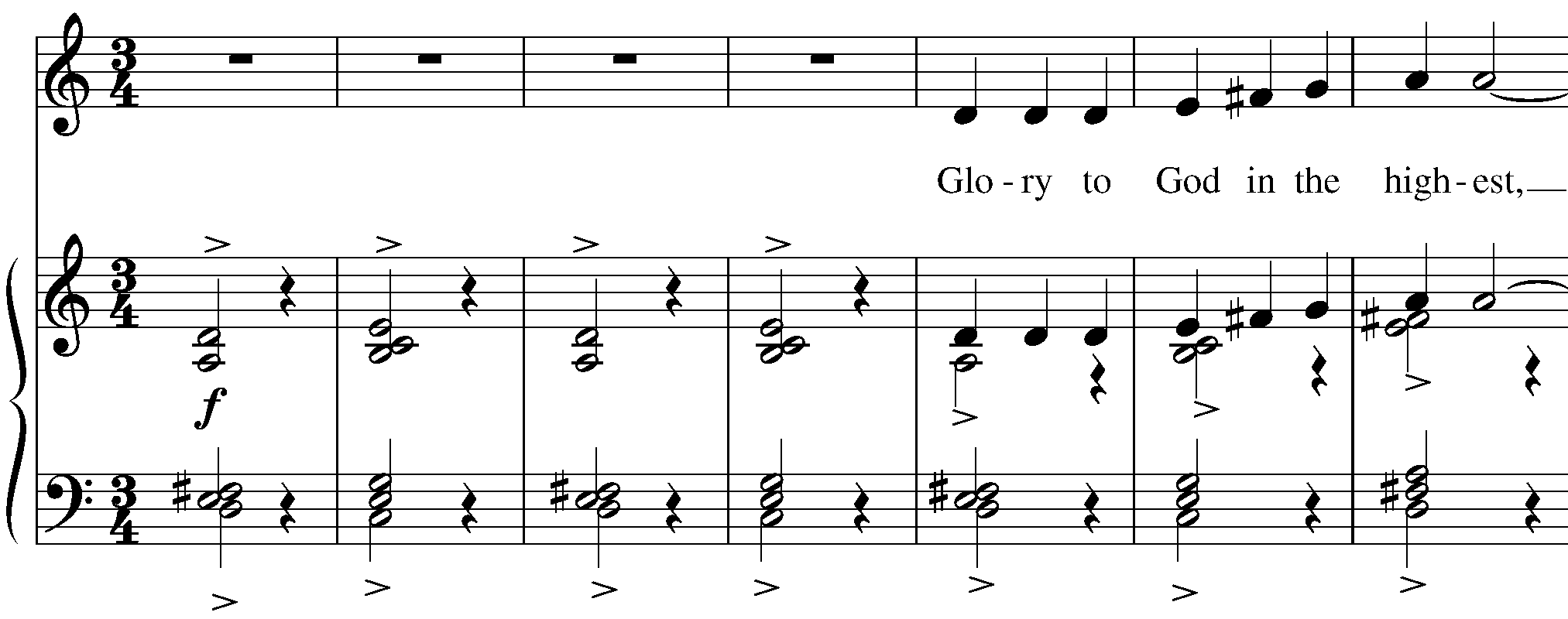 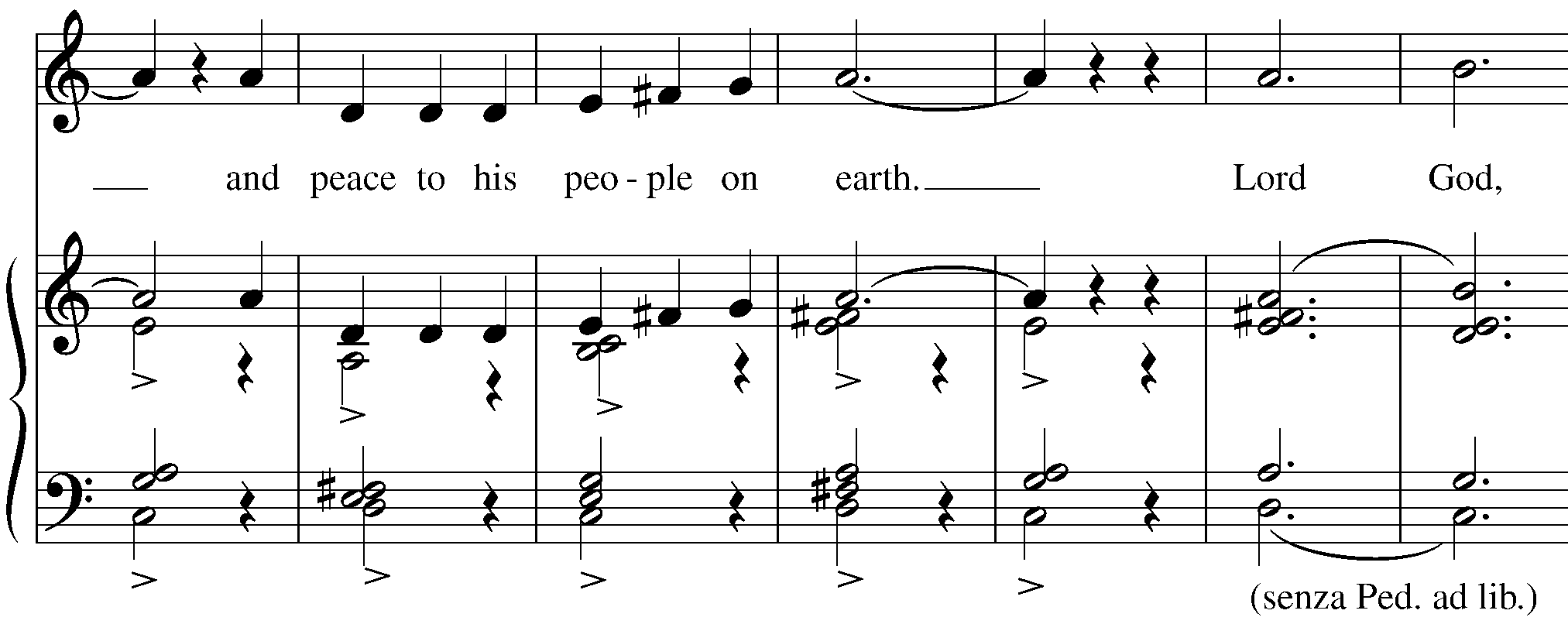 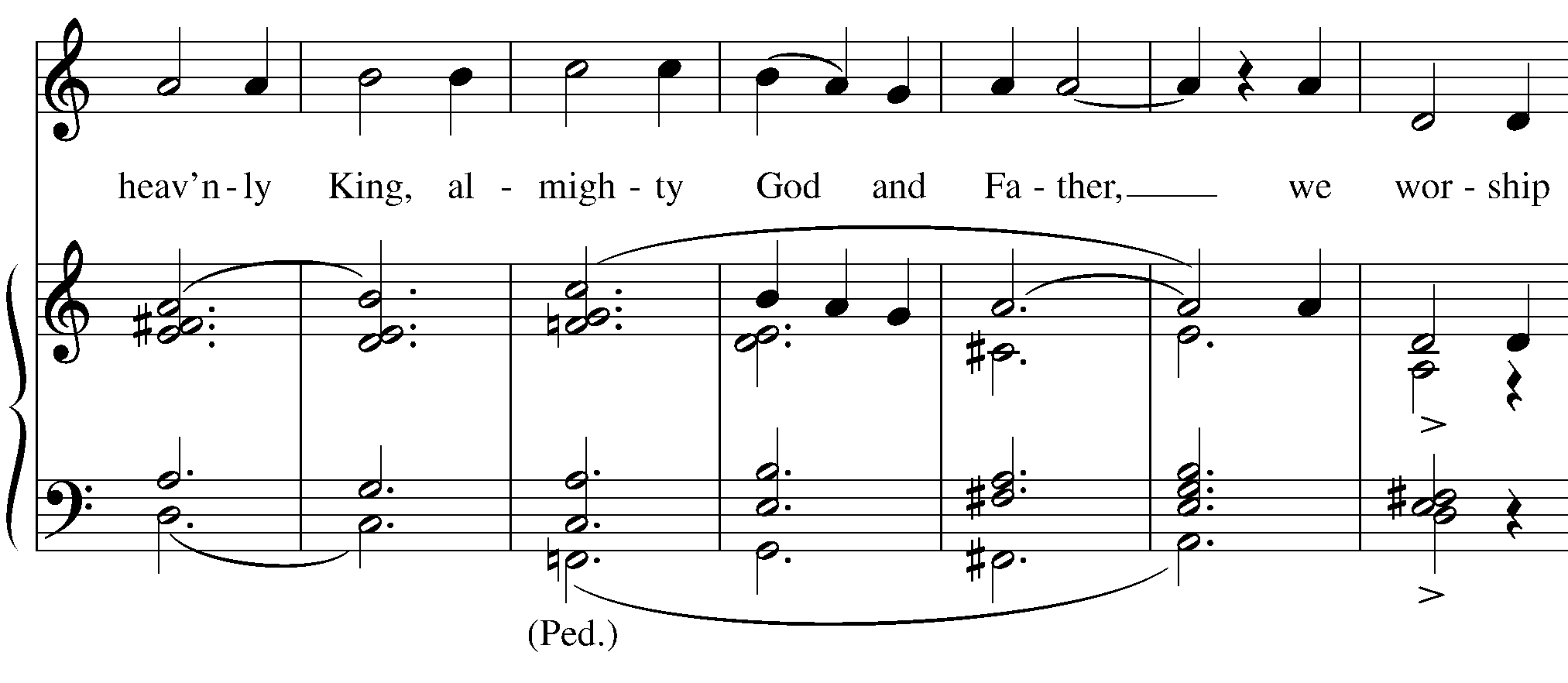 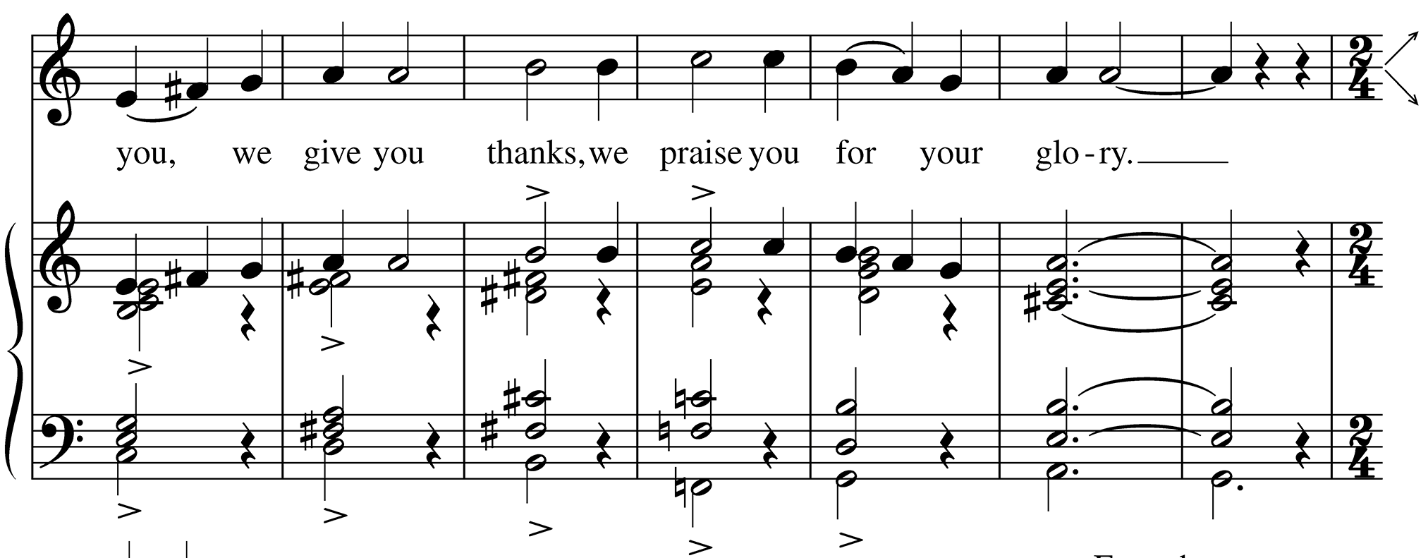 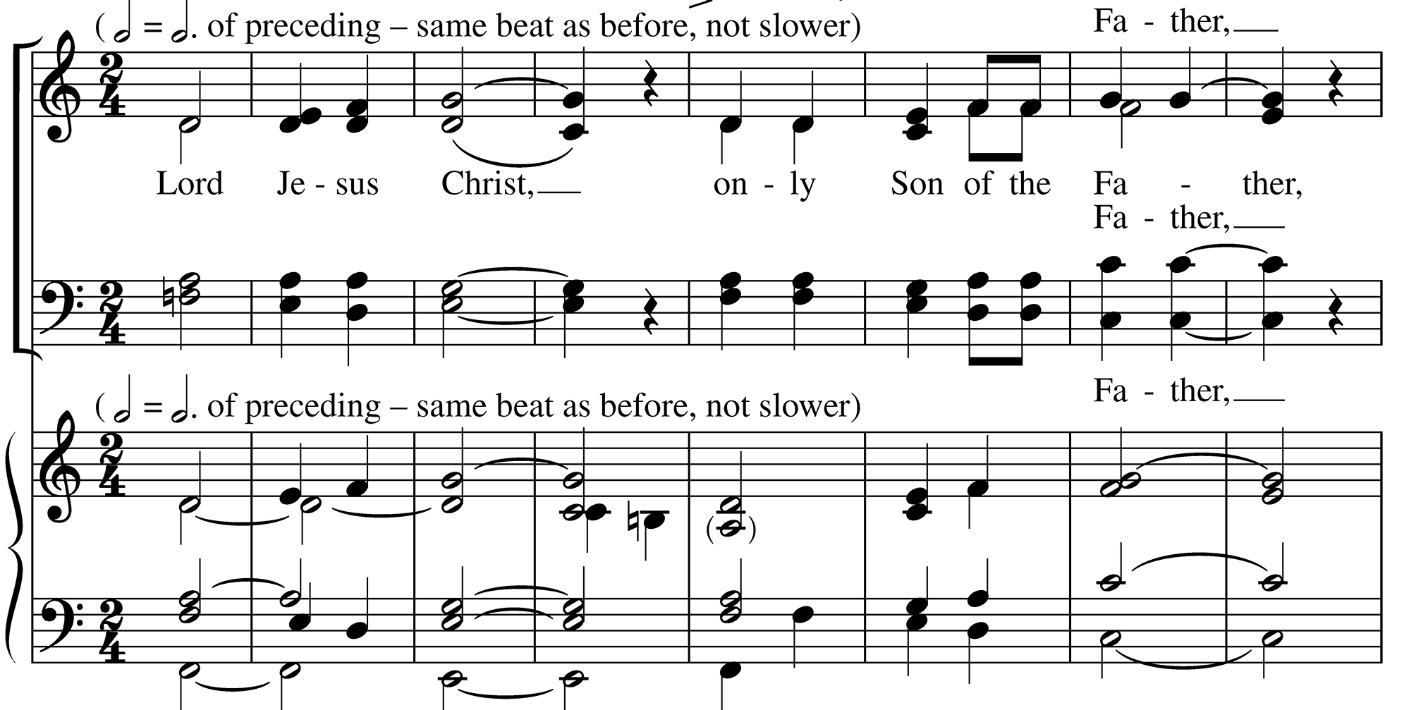 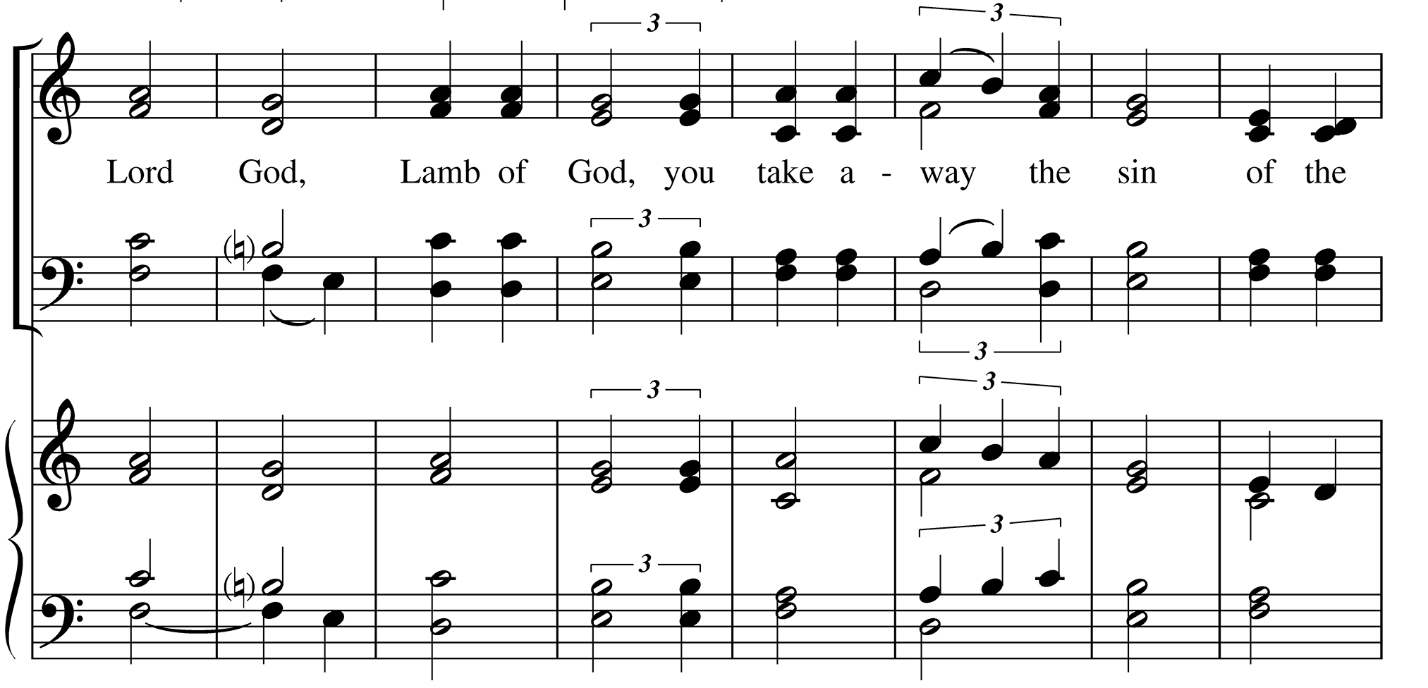 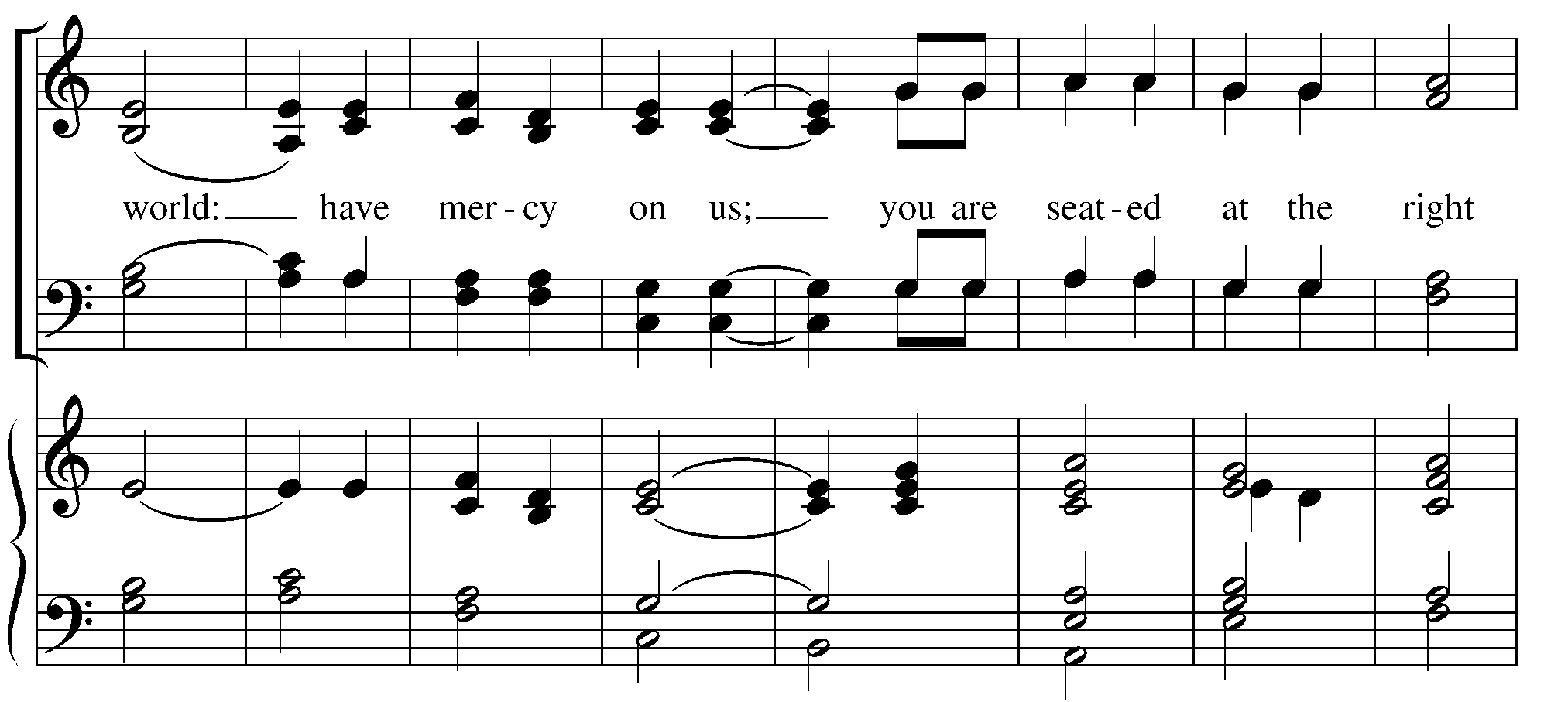 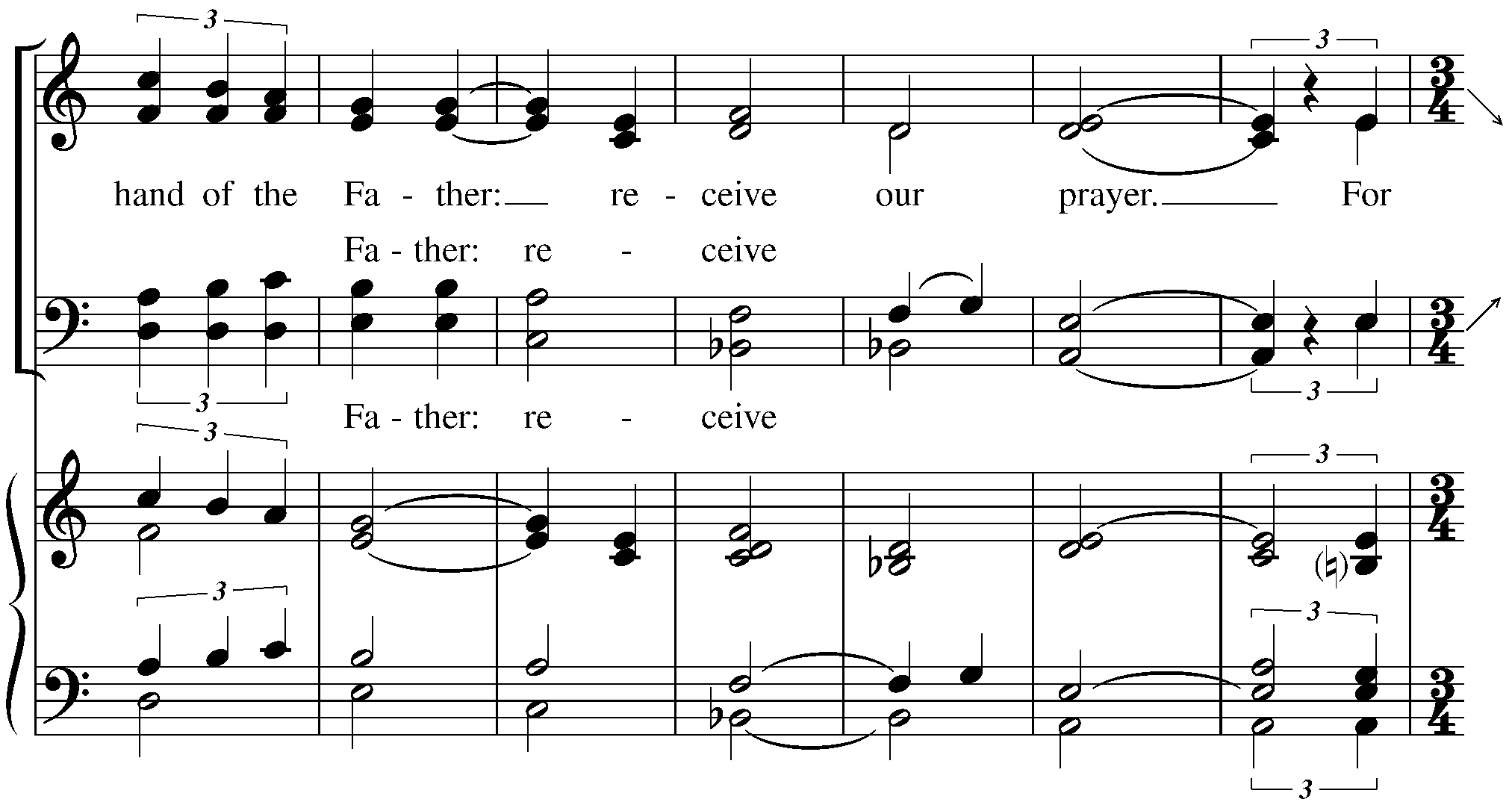 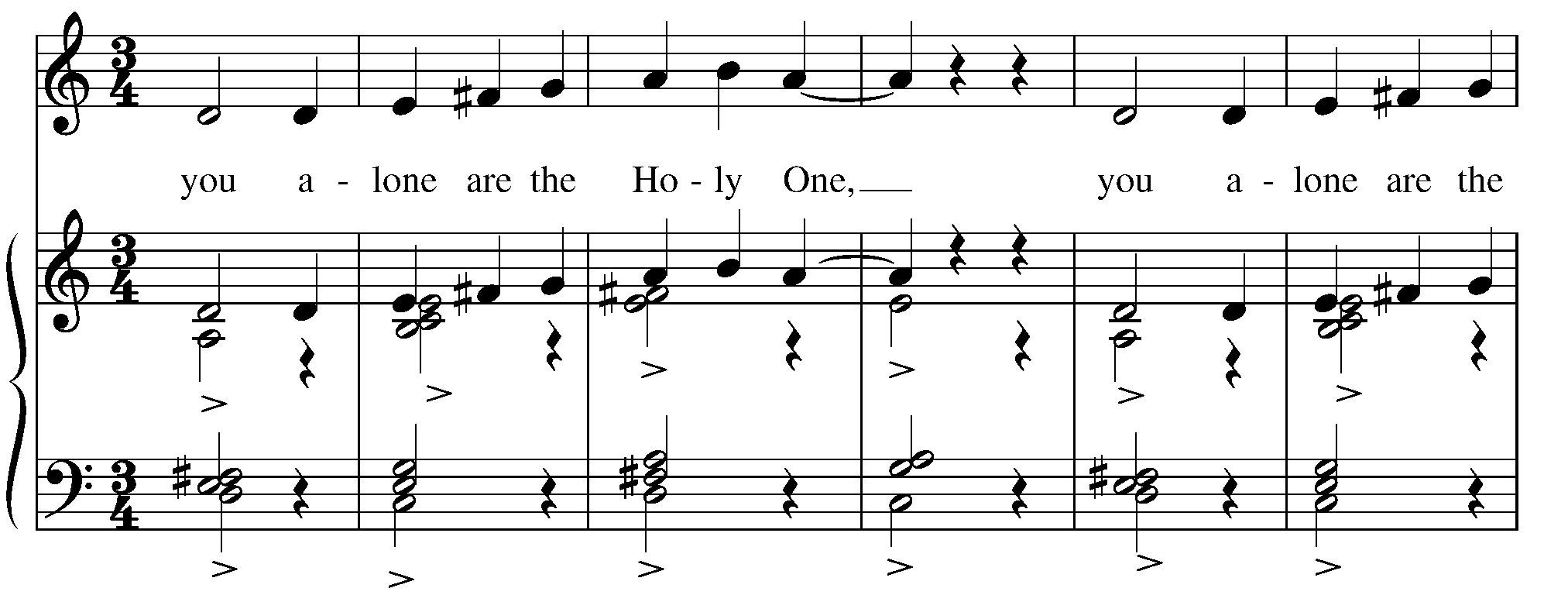 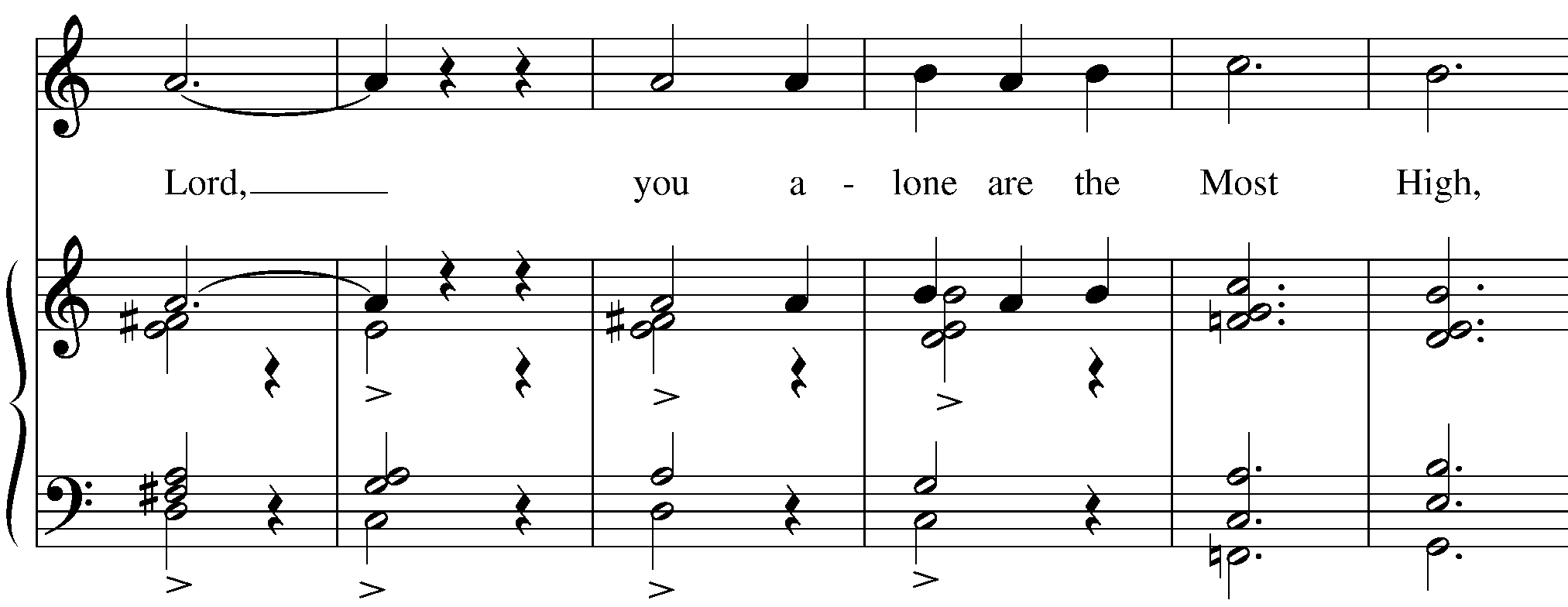 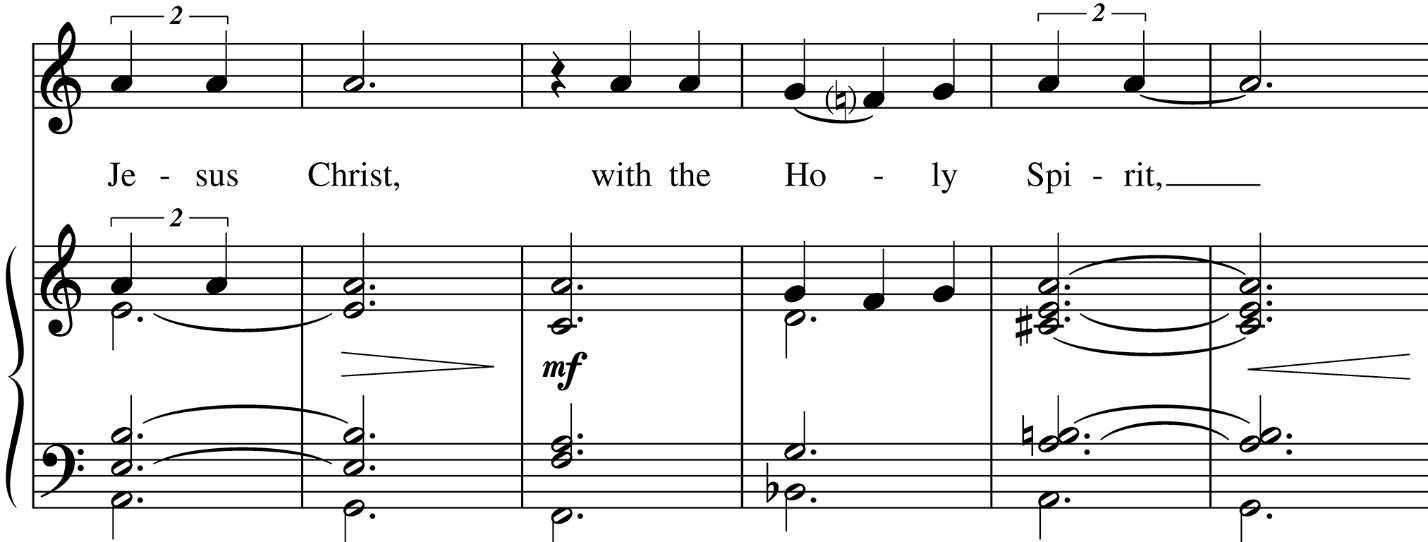 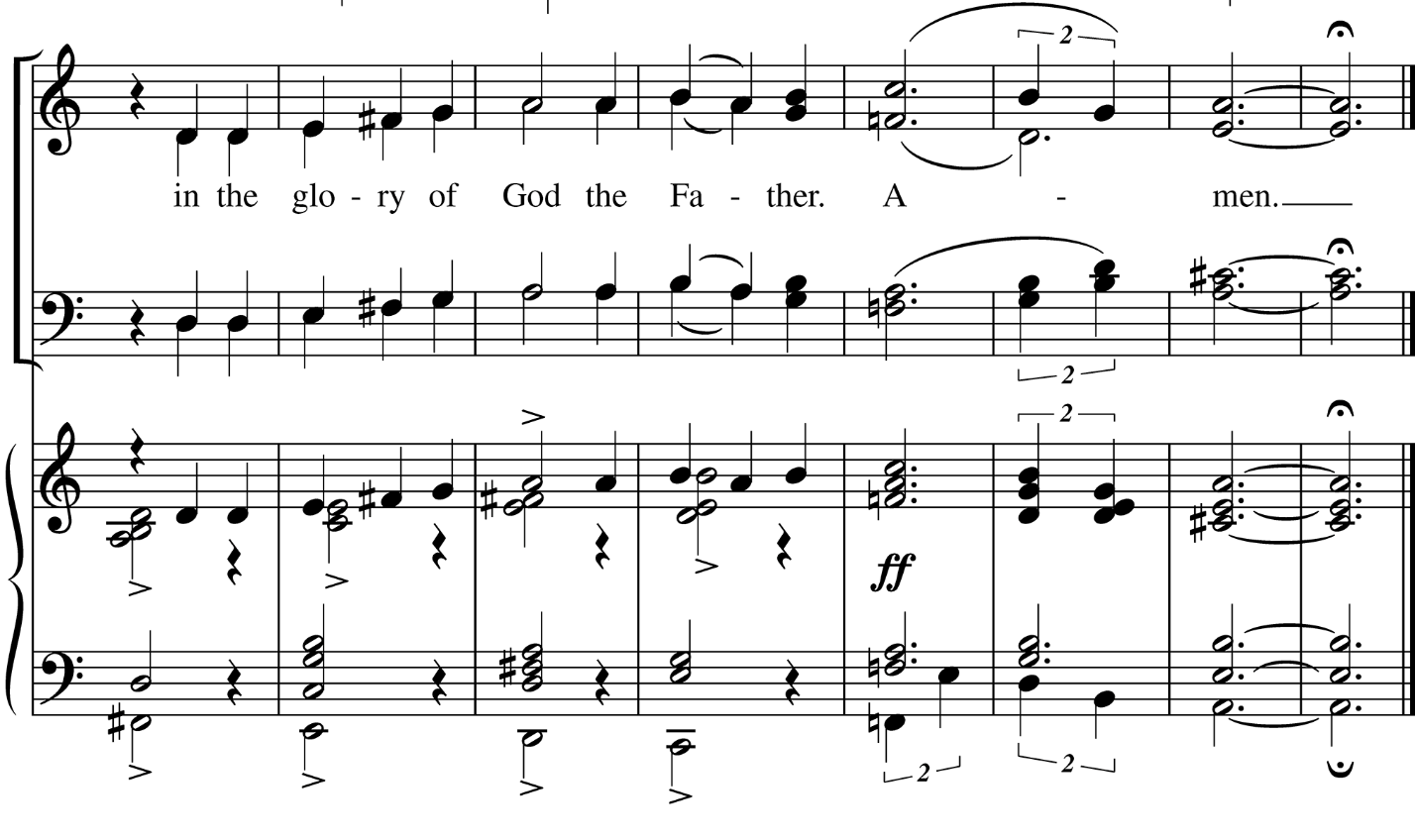 The Collect of the Day (BCP p. 357)Almighty and everlasting God, you govern all things both in heaven and on earth: Mercifully hear the supplications of your people, and in our time grant us your peace; through Jesus Christ our Lord, who lives and reigns with you and the Holy Spirit, one God, for ever and ever. Amen.The LessonsFirst Reading: Deuteronomy 18:15-20The people sit.A Reading from the book of Deuteronomy.[Moses summoned all Israel and said to them,] 15“The Lord your God will raise up for you a prophet like me from among your own people; you shall heed such a prophet. 16This is what you requested of the Lord your God at Horeb on the day of the assembly when you said: ‘If I hear the voice of the Lord my God any more, or ever again see this great fire, I will die.’ 17Then the Lord replied to me: ‘They are right in what they have said. 18I will raise up for them a prophet like you from among their own people; I will put my words in the mouth of the prophet, who shall speak to them everything that I command. 19Anyone who does not heed the words that the prophet shall speak in my name, I myself will hold accountable. 20But any prophet who speaks in the name of other gods, or who presumes to speak in my name a word that I have not commanded the prophet to speak—that prophet shall die.’ ”Silence may follow.Psalm: Psalm 111Remain seated. 1Hallelujah!
 I will give thanks to the Lord with my whole heart, *
  in the assembly of the upright, in the congregation.
 2Great are the deeds of the Lord! *
  they are studied by all who delight in them.
 3His work is full of majesty and splendor, *
  and his righteousness endures forever.
 4He makes his marvelous works to be remembered; *
  the Lord is gracious and full of compassion.
 5He gives food to those who fear him; *
  he is ever mindful of his covenant.
 6He has shown his people the power of his works *
  in giving them the lands of the nations.
 7The works of his hands are faithfulness and justice; *
  all his commandments are sure.
 8They stand fast for ever and ever, *
  because they are done in truth and equity.
 9He sent redemption to his people;
 he commanded his covenant forever; *
  holy and awesome is his Name.
 10The fear of the Lord is the beginning of wisdom; *
  those who act accordingly have a good understanding;
  his praise endures forever.Second Reading: 1 Corinthians 8:1-13The people sit.A Reading from Paul's First letter to the Church in Corinth.1Now concerning food sacrificed to idols: we know that “all of us possess knowledge.” Knowledge puffs up, but love builds up. 2Anyone who claims to know something does not yet have the necessary knowledge; 3but anyone who loves God is known by him.
  4Hence, as to the eating of food offered to idols, we know that “no idol in the world really exists,” and that “there is no God but one.” 5Indeed, even though there may be so-called gods in heaven or on earth—as in fact there are many gods and many lords—6yet for us there is one God, the Father, from whom are all things and for whom we exist, and one Lord, Jesus Christ, through whom are all things and through whom we exist.
  7It is not everyone, however, who has this knowledge. Since some have become so accustomed to idols until now, they still think of the food they eat as food offered to an idol; and their conscience, being weak, is defiled. 8“Food will not bring us close to God.” We are no worse off if we do not eat, and no better off if we do. 9But take care that this liberty of yours does not somehow become a stumbling block to the weak. 10For if others see you, who possess knowledge, eating in the temple of an idol, might they not, since their conscience is weak, be encouraged to the point of eating food sacrificed to idols? 11So by your knowledge those weak believers for whom Christ died are destroyed. 12But when you thus sin against members of your family, and wound their conscience when it is weak, you sin against Christ. 13Therefore, if food is a cause of their falling, I will never eat meat, so that I may not cause one of them to fall.Silence may follow.Sequence Hymn O love, how deep, how broad, how high (Deus tuorum militum) (H 448)All stand.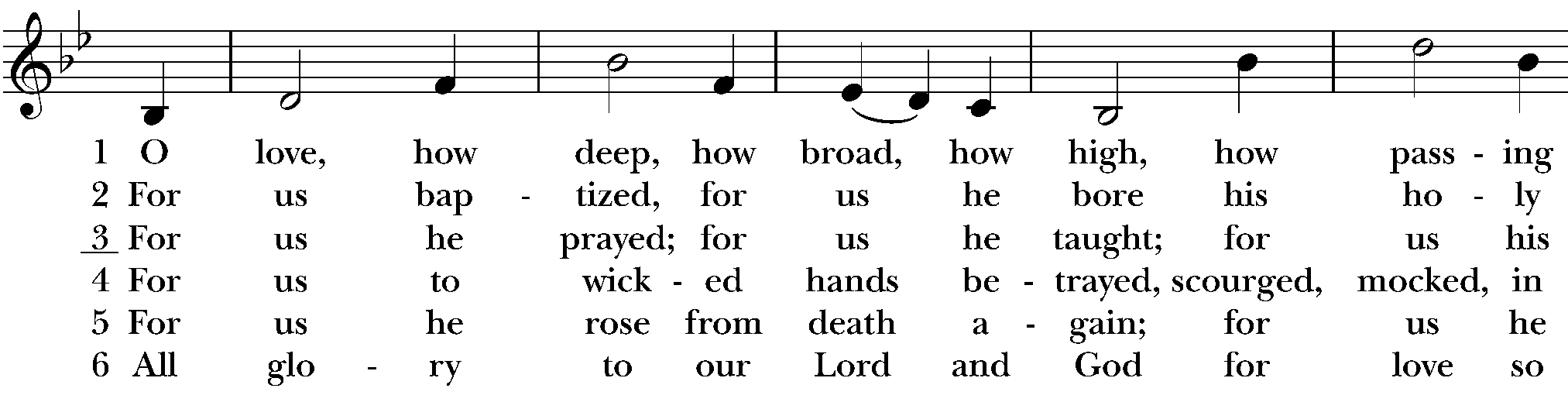 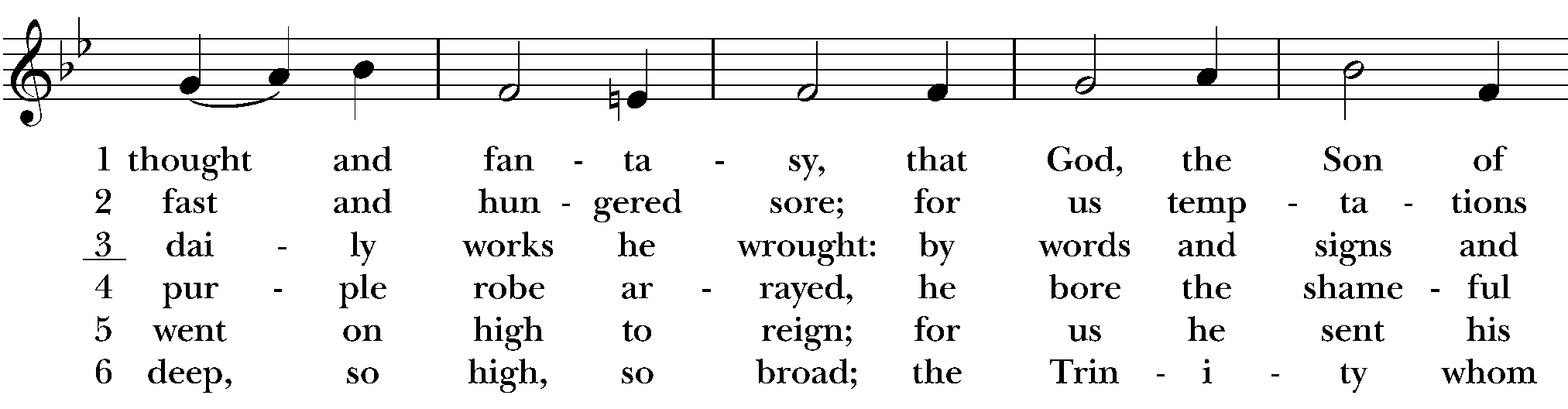 Gospel: Mark 1:21-28All stand.21[Jesus and his disciples] went to Capernaum; and when the sabbath came, he entered the synagogue and taught.22They were astounded at his teaching, for he taught them as one having authority, and not as the scribes. 23Just then there was in their synagogue a man with an unclean spirit, 24and he cried out, “What have you to do with us, Jesus of Nazareth? Have you come to destroy us? I know who you are, the Holy One of God.” 25But Jesus rebuked him, saying, “Be silent, and come out of him!” 26And the unclean spirit, convulsing him and crying with a loud voice, came out of him. 27They were all amazed, and they kept on asking one another, “What is this? A new teaching—with authority! He commands even the unclean spirits, and they obey him.” 28At once his fame began to spread throughout the surrounding region of Galilee.The Sermon (BCP p. 358)				The Rev. Kirsten Snow SpaldingThe Creed (BCP p. 358)All stand.We believe in one God,the Father, the Almighty,maker of heaven and earth,of all that is, seen and unseen.We believe in one Lord, Jesus Christ,the only Son of God,eternally begotten of the Father,God from God, Light from Light,true God from true God,begotten, not made,of one Being with the Father.Through him all things were made.For us and for our salvationhe came down from heaven:by the power of the Holy Spirithe became incarnate from the Virgin Mary,and was made man.For our sake he was crucified under Pontius Pilate;he suffered death and was buried.On the third day he rose againin accordance with the Scriptures;he ascended into heavenand is seated at the right hand of the Father.He will come again in glory to judge the living and the dead,and his kingdom will have no end.We believe in the Holy Spirit, the Lord, the giver of life,who proceeds from the Father and the Son.With the Father and the Son he is worshiped and glorified.He has spoken through the Prophets.We believe in one holy catholic and apostolic Church.We acknowledge one baptism for the forgiveness of sins.We look for the resurrection of the dead,and the life of the world to come. Amen.The Prayers of the People (BCP p. 359)All remain standing.Let us pray for the Church and for the world.Grant, Almighty God, that all who confess your Name may be united in your truth, live together in your love, and reveal your glory in the world.SilenceLord, in your mercyHear our prayer.Guide the people of this land, and of all the nations, in the ways of justice and peace; that we may honor one another and serve the common good.SilenceLord, in your mercyHear our prayer.Give us all a reverence for the earth as your own creation, that we may use its resources rightly in the service of others and to your honor and glory.SilenceLord, in your mercyHear our prayer.Bless all whose lives are closely linked with ours, We pray for healing for our parish members, Carissa, Marge, Juliette, Mary, Dan, Donna, Jim, Leslie, and Duane.  And for our families, friends and neighbors remembering especially Colton, Ellen, Katherine, Ed, Daniel, Marco, John, Thomas, Marg, Mary O, Mary P, Jill, Doug, Barbara, Nathaniel, Les, Polly, Linda, Sara, Kelly and Dennis, Bob C, Jason, Max Raul, Kathy P, and Myles Miller and his family.and grant that we may serve Christ in them, and love one another as he loves us.SilenceLord, in your mercyHear our prayer.Comfort and heal all those who suffer in body, mind, or spirit; We remember especially those suffering COVID 19 and all who are caring for them, those whose relationships are broken, those who live in fear and despair; give them courage and hope in their troubles, and bring them the joy of your salvation.SilenceLord, in your mercyHear our prayer.We commend to your mercy all who have died, remembering especially John Bischoff and Nick Pappas, that your will for them may be fulfilled; and we pray that we may share with all your saints in your eternal kingdom.SilenceLord, in your mercyHear our prayer.The Celebrant adds a concluding Collect.Hasten, O God, the coming of your kingdom; and grant that we your servants, who now live by faith, may with joy behold Jesus Christ, our only Mediator and Advocate at his coming in glorious majesty. Amen.Confession of Sin (BCP p. 359)The Deacon or Celebrant saysLet us confess our sins to God.Silence may be kept.Minister and PeopleMost merciful God,we confess that we have sinned against youin thought, word, and deed,by what we have done,and by what we have left undone.We have not loved you with our whole heart;we have not loved our neighbors as ourselves.We are truly sorry and we humbly repent.For the sake of your Son Jesus Christ,have mercy on us and forgive us;that we may delight in your will,and walk in your ways,to the glory of your Name. Amen.The Priest stands and saysAlmighty God have mercy on you, forgive you all your sins through our Lord Jesus Christ, strengthen you in all goodness, and by the power of the Holy Spirit keep you in eternal life. Amen.The Peace (BCP p. 360)All stand.Then the Ministers and the People may greet one another in the name of the Lord.Announcements Please join us for our Annual Meeting at 11 a.m.  We will elect new Vestry Members and approve our annual budget.  Annual Reports are available on our website at nativityonthehill.org.This coming Tuesday (February 2), we will celebrate Candlemas Evening Prayer with special blessing of candles on our facebook livestream at 6 p.m.Bible Study Group is now reading:  The Universal Christ: How a Forgotten Reality Can Change Everything We See, Hope For and Believe, by Richard Rohr. The group meets on Thursdays at 10:30 a.m., via Zoom."Sacred Ground" Series on Race and Racism:  Thursdays 7-8:30 p.m. Our next meeting is February 4th.    Sacred Ground is the Episcopal Church’s film-based dialogue series on race and faith. Over ten sessions, our intergenerational discussion circle will be a sacred space for difficult but respectful and transformative dialogue on race and racism. We will engage with the films, videos, written materials, and each other to look at our collective and personal histories.  Register for the series  here.Join a Christian Small Group for Lent (and maybe beyond!)   See the details in Nativity Notes Online.  Or, just go to this link, to fill out a very brief survey.  We will do our best to find you a group that meets your growing spiritual needs and hopes.There will not be a Zoom Coffee Hour following our service this morning.  We will with thanksgiving receive offerings of Nativity pledges and plate today.  You can contribute by sending a check to the church or by using the “Give” button on our website,www.nativityonthehill.org.All who participate in this Holy Eucharist virtually receive the full benefits of the sacrament by coming with the intention of being united with Christ and one another. (BCP 457)The Holy CommunionOffertory Sentence (BCP p. 376)The Celebrant saysThrough Christ let us continually offer to God the sacrifice of praise, that is, the fruit of lips that acknowledge his Name. But do not neglect to do good and to share what you have, for such sacrifices are pleasing to God. Hebrews 13:15, 16Offertory Hymn O for a thousand tongues to sing (Azmon) (H 493)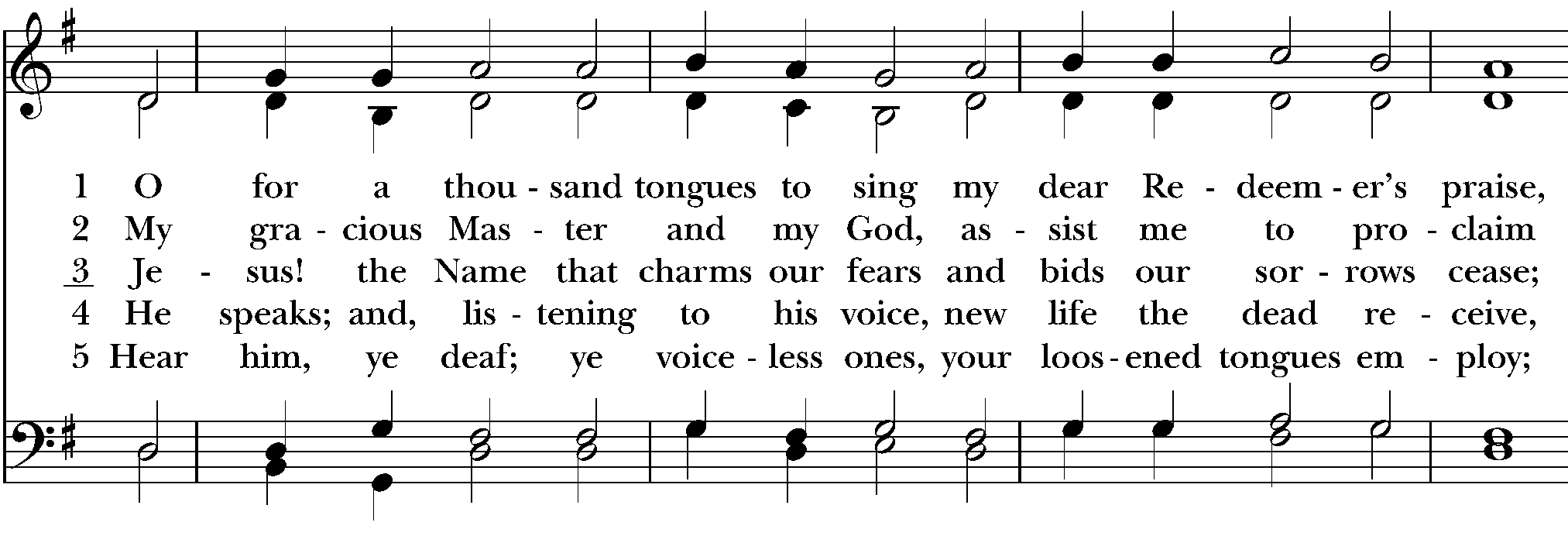 .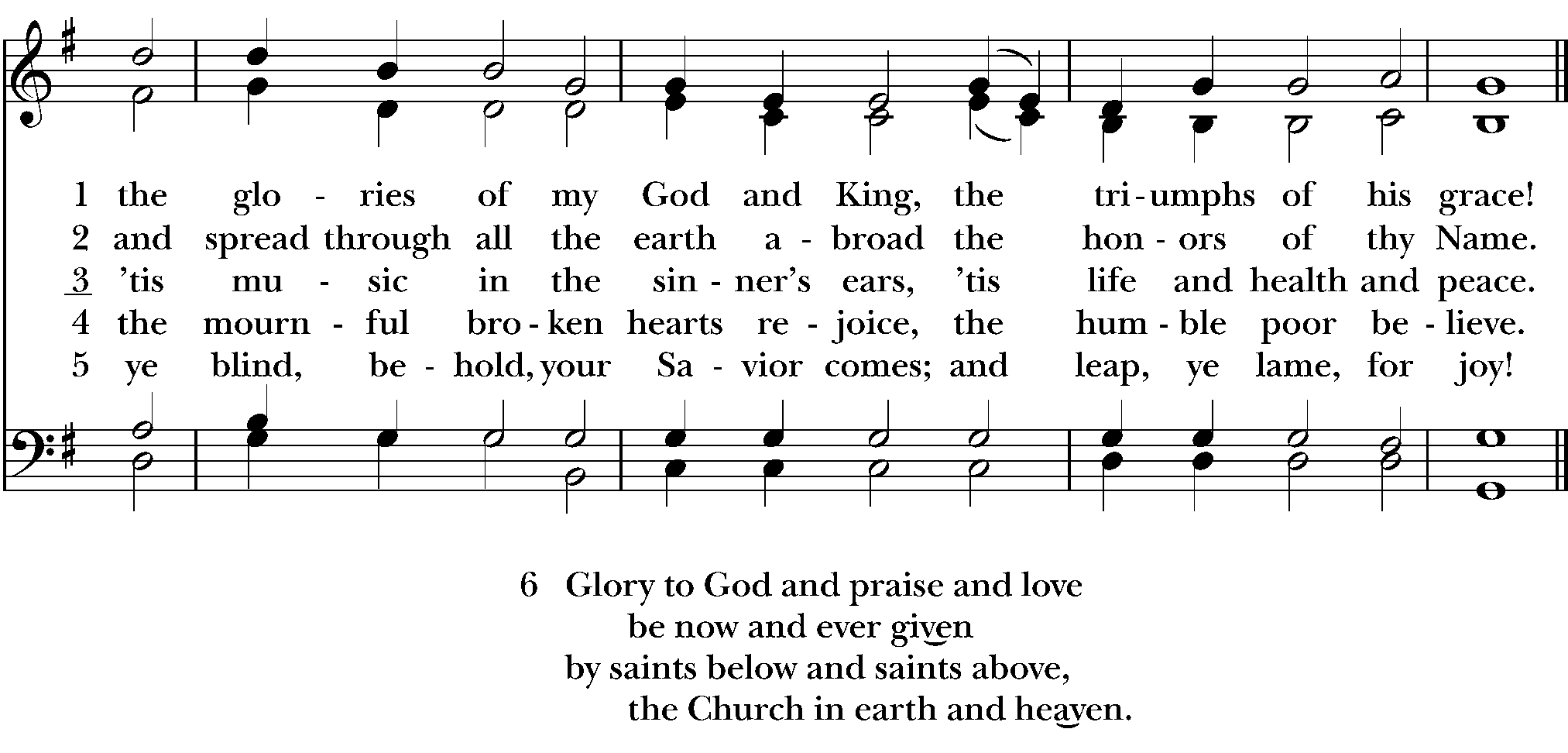 The Great ThanksgivingSursum CordaThe People remain standing.Proper PrefaceCelebrantWe praise you and we bless you, holy and gracious God,source of life abundant.From before time you made ready the creation.Your Spirit moved over the deepand brought all things into being:sun, moon, and stars;earth, winds, and waters;and every living thing.You made us in your image,and taught us to walk in your ways.But we rebelled against you, and wandered far away;and yet, as a mother cares for her children,you would not forget us.Time and again you called usto live in the fullness of your love.And so this day we join with Saints and Angelsin the chorus of praise that rings through eternity,lifting our voices to magnify you as we sing (say):SanctusCelebrant and PeopleHoly, holy, holy Lord, God of power and might,heaven and earth are full of your glory.Hosanna in the highest.Blessed is the one who comes in the name of the Lord.Hosanna in the highest.Words of InstitutionThe Celebrant continuesGlory and honor and praise to you, holy and living God.To deliver us from the power of sin and deathand to reveal the riches of your grace,you looked with favor upon Mary, your willing servant,that she might conceive and bear a son,Jesus the holy child of God.Living among us, Jesus loved us.He broke bread with outcasts and sinners,healed the sick, and proclaimed good news to the poor.He yearned to draw all the world to himselfyet we were heedless of his call to walk in love.Then, the time came for him to complete upon the crossthe sacrifice of his life,and to be glorified by you.On the night before he died for us,Jesus was at table with his friends.He took bread, gave thanks to you,broke it, and gave it to them, and said:“Take, eat:This is my Body, which is given for you.Do this for the remembrance of me.”As supper was ending, Jesus took the cup of wine.Again, he gave thanks to you,gave it to them, and said:“Drink this, all of you:This is my Blood of the new Covenant,which is poured out for you and for allfor the forgiveness of sins.Whenever you drink it,do this for the remembrance of me.”EpiclesisNow gathered at your table, O God of all creation,and remembering Christ, crucified and risen,who was and is and is to come,we offer to you our gifts of bread and wine,and ourselves, a living sacrifice.Pour out your Spirit upon these giftsthat they may be the Body and Blood of Christ.Breathe your Spirit over the whole earthand make us your new creation,the Body of Christ given for the world you have made.In the fullness of time bring us,with [__________ and] all your saints,from every tribe and language and people and nation,to feast at the banquet preparedfrom the foundation of the world.Through Christ and with Christ and in Christ,in the unity of the Holy Spirit,to you be honor, glory, and praise,for ever and ever. AMENThe Lord’s Prayer (BCP p. 363)As our Savior Christ has taught us, we now pray,People and CelebrantOur Father in heaven,hallowed be your Name,your kingdom come,your will be done, on earth as in heaven.Give us today our daily bread.Forgive us our sinsas we forgive those who sin against us.Save us from the time of trialand deliver us from evil.For the kingdom, the power,and the glory are yours,now and forever. Amen.The Breaking of the BreadFraction Anthem (BCP p. 364)Alleluia. Christ our Passover is sacrificed for us;Therefore let us keep the feast. Alleluia.Invitation (BCP p. 364)The Celebrant saysThe Gifts of God for the People of God.Distribution (BCP p. 365)The ministers receive the Sacrament in both kinds, and then immediately deliver it to the people.The Bread and the Cup are given to the communicants with these wordsThe Body of Christ, the bread of heaven. [Amen.]The Blood of Christ, the cup of salvation. [Amen.]Post-Communion Prayer (BCP p. 365)After Communion, the Celebrant saysLet us pray.Celebrant and PeopleEternal God, heavenly Father,you have graciously accepted us as living membersof your Son our Savior Jesus Christ,and you have fed us with spiritual foodin the Sacrament of his Body and Blood.Send us now into the world in peace,and grant us strength and courageto love and serve youwith gladness and singleness of heart;through Christ our Lord. Amen.Blessing (BCP p. 366)The Priest blesses the people, sayingMay the blessing of the God of Abraham and Sarah, and of Jesus Christ born of our sister Mary, and of the Holy Spirit, who broods over the world as a mother over her children, be upon you and remain with you always. Amen. (Birthday and Anniversary Blessings)O God, our times are in your hand: Look with favor, we pray, on your servant N. as he begins another year. Grant that he may grow in wisdom and grace, and strengthen his trust in your goodness all the days of his life; through Jesus Christ our Lord. Amen.Post-Communion Hymn Hail to the Lord's Anointed (Es flog ein kleins Waldvögelein) (H 616)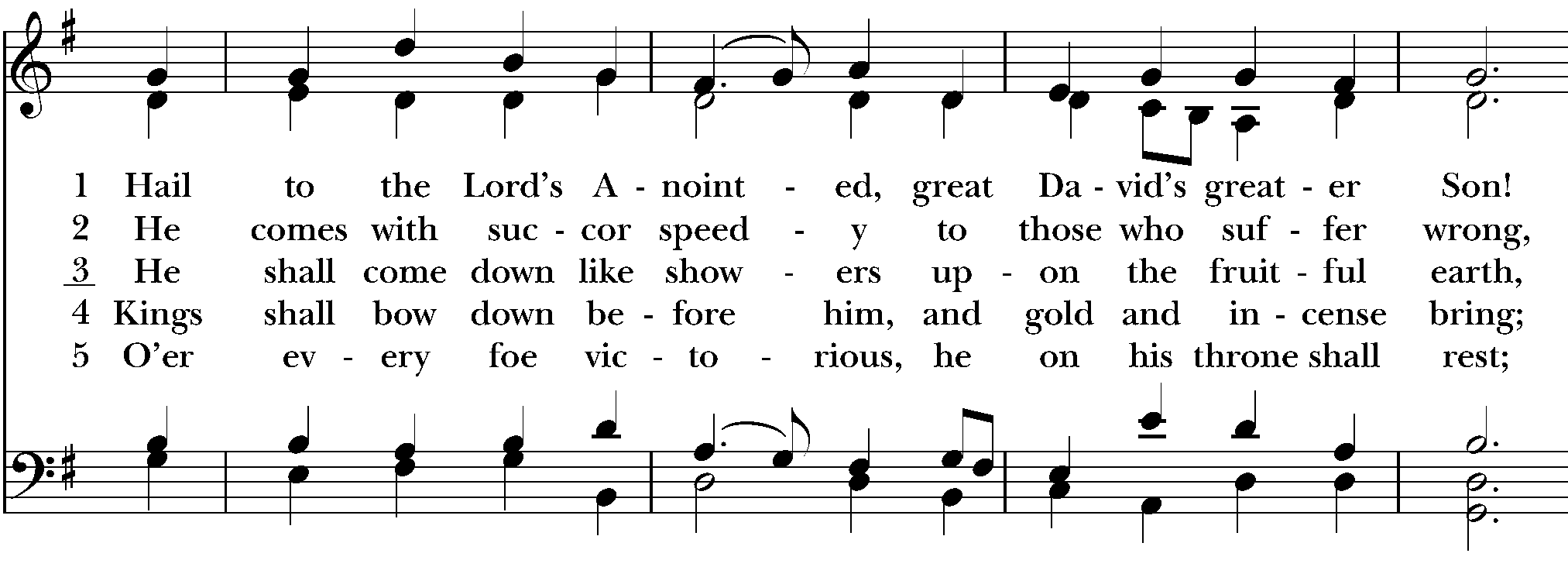 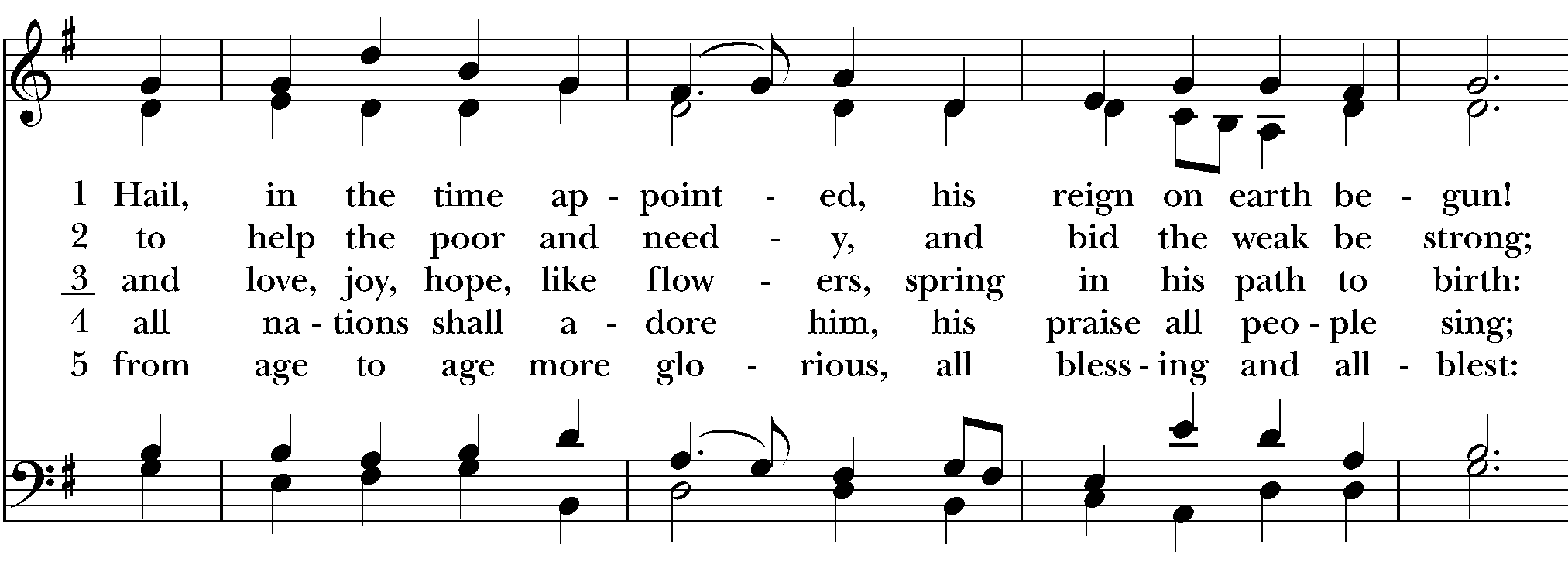 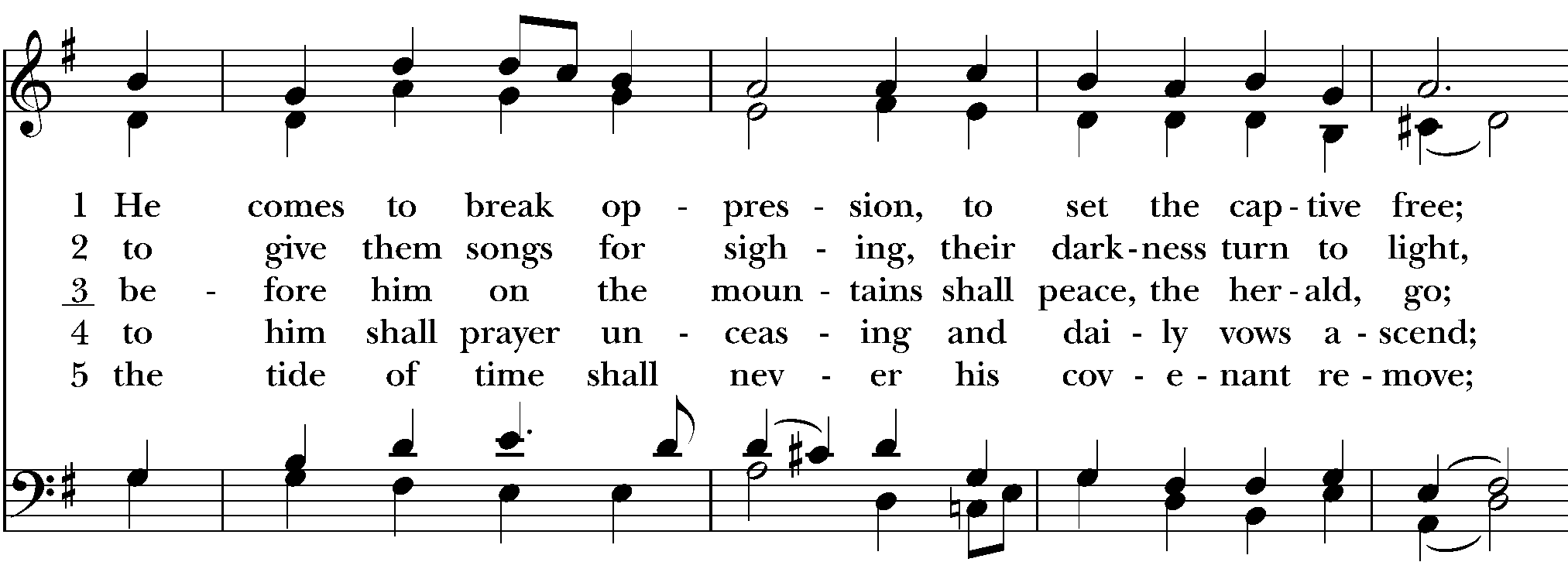 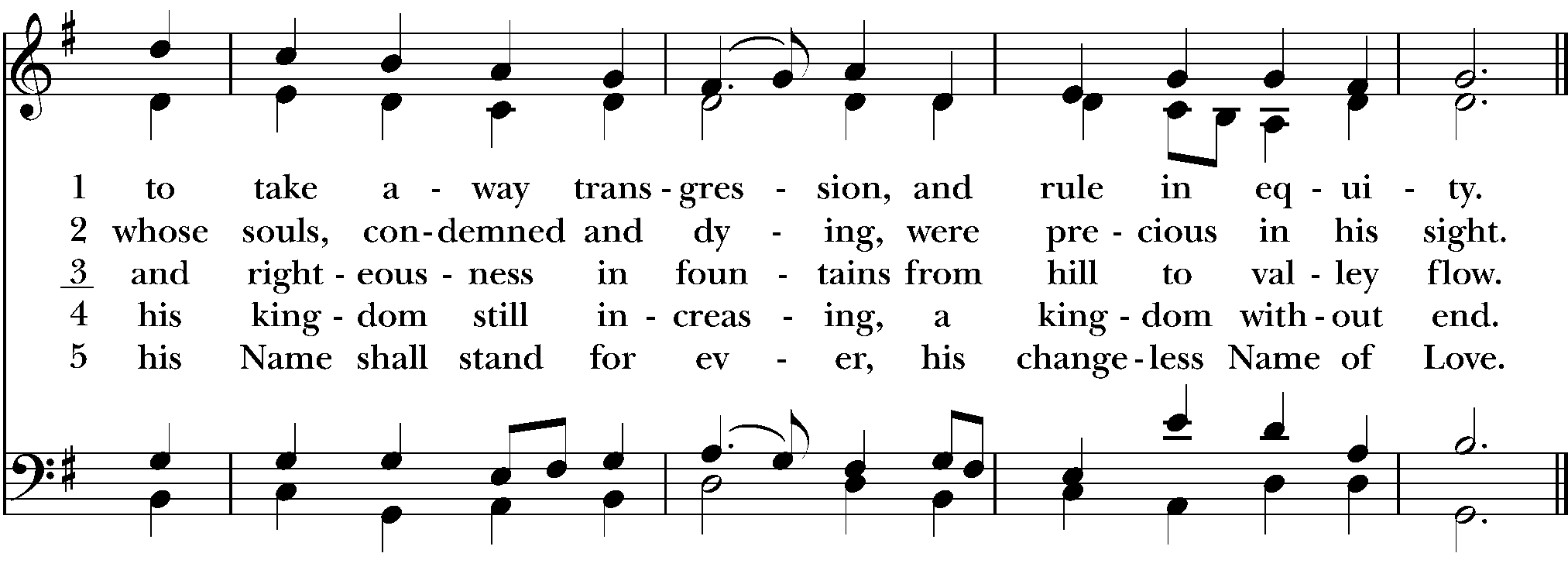 Dismissal (BCP p. 366)From riteplanning.com.Copyright © 2021 Church Publishing Inc. All rights reserved.Blessed be God: Father, Son, and Holy Spirit.PeopleAnd blessed be his kingdom, now and for ever. Amen.CelebrantGod be with you.PeopleAnd also with you.CelebrantLet us pray.ReaderHear what the Spirit is saying to God’s people.PeopleThanks be to God.ReaderHear what the Spirit is saying to God’s people.PeopleThanks be to God.DeaconThe Holy Gospel of our Lord Jesus Christ according to Mark.PeopleGlory to you, Lord Christ.DeaconThe Gospel of our Savior.PeoplePraise to you, Lord Christ.CelebrantThe peace of the Lord be always with you.PeopleAnd also with you.CelebrantThe Lord be with you.PeopleAnd also with you.CelebrantLift up your hearts.PeopleWe lift them to the Lord.CelebrantLet us give thanks to the Lord our God.PeopleIt is right to give our thanks and praise.Let us bless the Lord.PeopleThanks be to God.